Praktijkschool De Wissel, GoesGelet op de doelstellingen die binnen het  praktijkonderwijs belangrijk  zijn, (“met een baan van school/naar een vervolgopleiding” en “zelfredzaamheid”) en alle facetten die daarbij komen kijken, heeft het team van de Wissel  de volgende kernwaarden geformuleerd, die tevens de missie van de school aanduiden:Op De Wissel  is oog voor veiligheid. Er zijn gedragsafspraken vastgelegd, pesten wordt bestreden, het welbevinden van zowel leerlingen als personeel staat hoog in het vaandel.  De Wissel streeft maatwerk na. De theoretische vakken vertonen een doorgaande lijn gerelateerd aan de referentieniveaus zoals door de commissie Meijerink vastgelegd, alle leerlingen hebben een individueel ontwikkelingsprofiel en waar nodig/mogelijk worden leerlingen individueel begeleid en/of middels een zorgtraject in hun ontwikkeling gestimuleerd. Er is een uitgebreid leerlingvolgsysteem. In de bovenbouw wordt gewerkt met individuele lesroosters en keuzemogelijkheden in profielen, praktijkvakken en certificaatopleidingen. 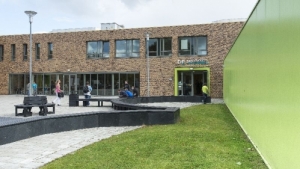 Op gebied van welbevinden streeft onze school ernaar om een plaats te zijn waar alle leerlingen met plezier naar toe gaan. Een school waar ze trots op zijn. Leerlingen voelen zich gewaardeerd door de goede relatie met hun leerkracht, er wordt naar hen geluisterd. Ze kunnen en mogen zichzelf zijn, er wordt rekening gehouden met hun zwakke en sterke punten, zodat het geloof en plezier in eigen kunnen wordt versterkt. Zo groeien ze naar een eigen plaats in de maatschappij en op de arbeidsmarkt.De kwaliteit van het onderwijs staat centraal op De Wissel. We zien kwaliteit breed: goed materiaal, gemotiveerd en bekwaam personeel, een uiterst goed uitgerust en ingericht gebouw en moderne lesmethoden zijn voorbeelden van zichtbare kwaliteit. Daarnaast hebben we een kwaliteitszorgsysteem om de effecten te meten.  De uitval van leerlingen reduceren we en voor de uitstroom richting werk gaan we voor de 100%. Zelfstandigheid en zelfredzaamheid behoren tot de hoofddoelen van het praktijkonderwijs en dus ook van De Wissel. Wij vinden het belangrijk dat de leerlingen competent zijn/worden of zich dat in ieder geval voelen, zodat ze met zelfvertrouwen de toekomst tegemoet zien. Dit proberen wij te bereiken door basisvaardigheden te blijven trainen en deze zo veel mogelijk uit te breiden. Onder basisvaardigheden verstaan wij naast de sociale vaardigheden ook rekenen, taal, algemene arbeidsvaardigheden en basistechnieken van de praktijkvakken. Wij gebruiken binnen de verschillende vakken zoveel mogelijk (didactische) werkvormen die zelfstandigheid en eigen initiatief bevorderen. De leerlingen op De Wissel lopen vanaf de derde klas stage bij externe bedrijven en organisaties. Daarnaast lopen de leerlingen maatschappelijke stages. Bij de praktijkvakken wordt regelmatig buiten de school gewerkt zoals de praktische opdrachten op locatie bij de profielvakken groen en bouw. Het doel van ons schoolconcept is de leerling zodanig te onderwijzen en te begeleiden dat ze een zelfstandige rol in de maatschappij kunnen gaan vervullen. Van leerlingen met een indicatie voor praktijkonderwijs kan niet verwacht worden dat ze een diploma halen. Wel kunnen zij certificaten behalen op verschillend gebied die hun plaatsingskansen op de arbeidsmarkt kunnen vergroten. Er wordt echter wel verwacht dat zij het praktijkonderwijs afsluiten met een vaste arbeidsovereenkomst of richting een vervolgopleiding doorstromen.Onze leerlingen vragen zorg op maat. Ons onderwijs is gericht op het leren door doen, leren door ervaren. Het concept praktijkonderwijs is als volgt geformuleerd: “Een zelfstandig bestaan van wonen, werken, vrije tijd en burgerschap”.Praktijkschool De Wissel, GoesGelet op de doelstellingen die binnen het  praktijkonderwijs belangrijk  zijn, (“met een baan van school/naar een vervolgopleiding” en “zelfredzaamheid”) en alle facetten die daarbij komen kijken, heeft het team van de Wissel  de volgende kernwaarden geformuleerd, die tevens de missie van de school aanduiden:Op De Wissel  is oog voor veiligheid. Er zijn gedragsafspraken vastgelegd, pesten wordt bestreden, het welbevinden van zowel leerlingen als personeel staat hoog in het vaandel.  De Wissel streeft maatwerk na. De theoretische vakken vertonen een doorgaande lijn gerelateerd aan de referentieniveaus zoals door de commissie Meijerink vastgelegd, alle leerlingen hebben een individueel ontwikkelingsprofiel en waar nodig/mogelijk worden leerlingen individueel begeleid en/of middels een zorgtraject in hun ontwikkeling gestimuleerd. Er is een uitgebreid leerlingvolgsysteem. In de bovenbouw wordt gewerkt met individuele lesroosters en keuzemogelijkheden in profielen, praktijkvakken en certificaatopleidingen. Op gebied van welbevinden streeft onze school ernaar om een plaats te zijn waar alle leerlingen met plezier naar toe gaan. Een school waar ze trots op zijn. Leerlingen voelen zich gewaardeerd door de goede relatie met hun leerkracht, er wordt naar hen geluisterd. Ze kunnen en mogen zichzelf zijn, er wordt rekening gehouden met hun zwakke en sterke punten, zodat het geloof en plezier in eigen kunnen wordt versterkt. Zo groeien ze naar een eigen plaats in de maatschappij en op de arbeidsmarkt.De kwaliteit van het onderwijs staat centraal op De Wissel. We zien kwaliteit breed: goed materiaal, gemotiveerd en bekwaam personeel, een uiterst goed uitgerust en ingericht gebouw en moderne lesmethoden zijn voorbeelden van zichtbare kwaliteit. Daarnaast hebben we een kwaliteitszorgsysteem om de effecten te meten.  De uitval van leerlingen reduceren we en voor de uitstroom richting werk gaan we voor de 100%. Zelfstandigheid en zelfredzaamheid behoren tot de hoofddoelen van het praktijkonderwijs en dus ook van De Wissel. Wij vinden het belangrijk dat de leerlingen competent zijn/worden of zich dat in ieder geval voelen, zodat ze met zelfvertrouwen de toekomst tegemoet zien. Dit proberen wij te bereiken door basisvaardigheden te blijven trainen en deze zo veel mogelijk uit te breiden. Onder basisvaardigheden verstaan wij naast de sociale vaardigheden ook rekenen, taal, algemene arbeidsvaardigheden en basistechnieken van de praktijkvakken. Wij gebruiken binnen de verschillende vakken zoveel mogelijk (didactische) werkvormen die zelfstandigheid en eigen initiatief bevorderen. De leerlingen op De Wissel lopen vanaf de derde klas stage bij externe bedrijven en organisaties. Daarnaast lopen de leerlingen maatschappelijke stages. Bij de praktijkvakken wordt regelmatig buiten de school gewerkt zoals de praktische opdrachten op locatie bij de profielvakken groen en bouw. Het doel van ons schoolconcept is de leerling zodanig te onderwijzen en te begeleiden dat ze een zelfstandige rol in de maatschappij kunnen gaan vervullen. Van leerlingen met een indicatie voor praktijkonderwijs kan niet verwacht worden dat ze een diploma halen. Wel kunnen zij certificaten behalen op verschillend gebied die hun plaatsingskansen op de arbeidsmarkt kunnen vergroten. Er wordt echter wel verwacht dat zij het praktijkonderwijs afsluiten met een vaste arbeidsovereenkomst of richting een vervolgopleiding doorstromen.Onze leerlingen vragen zorg op maat. Ons onderwijs is gericht op het leren door doen, leren door ervaren. Het concept praktijkonderwijs is als volgt geformuleerd: “Een zelfstandig bestaan van wonen, werken, vrije tijd en burgerschap”.Praktijkschool De Wissel, GoesGelet op de doelstellingen die binnen het  praktijkonderwijs belangrijk  zijn, (“met een baan van school/naar een vervolgopleiding” en “zelfredzaamheid”) en alle facetten die daarbij komen kijken, heeft het team van de Wissel  de volgende kernwaarden geformuleerd, die tevens de missie van de school aanduiden:Op De Wissel  is oog voor veiligheid. Er zijn gedragsafspraken vastgelegd, pesten wordt bestreden, het welbevinden van zowel leerlingen als personeel staat hoog in het vaandel.  De Wissel streeft maatwerk na. De theoretische vakken vertonen een doorgaande lijn gerelateerd aan de referentieniveaus zoals door de commissie Meijerink vastgelegd, alle leerlingen hebben een individueel ontwikkelingsprofiel en waar nodig/mogelijk worden leerlingen individueel begeleid en/of middels een zorgtraject in hun ontwikkeling gestimuleerd. Er is een uitgebreid leerlingvolgsysteem. In de bovenbouw wordt gewerkt met individuele lesroosters en keuzemogelijkheden in profielen, praktijkvakken en certificaatopleidingen. Op gebied van welbevinden streeft onze school ernaar om een plaats te zijn waar alle leerlingen met plezier naar toe gaan. Een school waar ze trots op zijn. Leerlingen voelen zich gewaardeerd door de goede relatie met hun leerkracht, er wordt naar hen geluisterd. Ze kunnen en mogen zichzelf zijn, er wordt rekening gehouden met hun zwakke en sterke punten, zodat het geloof en plezier in eigen kunnen wordt versterkt. Zo groeien ze naar een eigen plaats in de maatschappij en op de arbeidsmarkt.De kwaliteit van het onderwijs staat centraal op De Wissel. We zien kwaliteit breed: goed materiaal, gemotiveerd en bekwaam personeel, een uiterst goed uitgerust en ingericht gebouw en moderne lesmethoden zijn voorbeelden van zichtbare kwaliteit. Daarnaast hebben we een kwaliteitszorgsysteem om de effecten te meten.  De uitval van leerlingen reduceren we en voor de uitstroom richting werk gaan we voor de 100%. Zelfstandigheid en zelfredzaamheid behoren tot de hoofddoelen van het praktijkonderwijs en dus ook van De Wissel. Wij vinden het belangrijk dat de leerlingen competent zijn/worden of zich dat in ieder geval voelen, zodat ze met zelfvertrouwen de toekomst tegemoet zien. Dit proberen wij te bereiken door basisvaardigheden te blijven trainen en deze zo veel mogelijk uit te breiden. Onder basisvaardigheden verstaan wij naast de sociale vaardigheden ook rekenen, taal, algemene arbeidsvaardigheden en basistechnieken van de praktijkvakken. Wij gebruiken binnen de verschillende vakken zoveel mogelijk (didactische) werkvormen die zelfstandigheid en eigen initiatief bevorderen. De leerlingen op De Wissel lopen vanaf de derde klas stage bij externe bedrijven en organisaties. Daarnaast lopen de leerlingen maatschappelijke stages. Bij de praktijkvakken wordt regelmatig buiten de school gewerkt zoals de praktische opdrachten op locatie bij de profielvakken groen en bouw. Het doel van ons schoolconcept is de leerling zodanig te onderwijzen en te begeleiden dat ze een zelfstandige rol in de maatschappij kunnen gaan vervullen. Van leerlingen met een indicatie voor praktijkonderwijs kan niet verwacht worden dat ze een diploma halen. Wel kunnen zij certificaten behalen op verschillend gebied die hun plaatsingskansen op de arbeidsmarkt kunnen vergroten. Er wordt echter wel verwacht dat zij het praktijkonderwijs afsluiten met een vaste arbeidsovereenkomst of richting een vervolgopleiding doorstromen.Onze leerlingen vragen zorg op maat. Ons onderwijs is gericht op het leren door doen, leren door ervaren. Het concept praktijkonderwijs is als volgt geformuleerd: “Een zelfstandig bestaan van wonen, werken, vrije tijd en burgerschap”.Praktijkschool De Wissel, GoesGelet op de doelstellingen die binnen het  praktijkonderwijs belangrijk  zijn, (“met een baan van school/naar een vervolgopleiding” en “zelfredzaamheid”) en alle facetten die daarbij komen kijken, heeft het team van de Wissel  de volgende kernwaarden geformuleerd, die tevens de missie van de school aanduiden:Op De Wissel  is oog voor veiligheid. Er zijn gedragsafspraken vastgelegd, pesten wordt bestreden, het welbevinden van zowel leerlingen als personeel staat hoog in het vaandel.  De Wissel streeft maatwerk na. De theoretische vakken vertonen een doorgaande lijn gerelateerd aan de referentieniveaus zoals door de commissie Meijerink vastgelegd, alle leerlingen hebben een individueel ontwikkelingsprofiel en waar nodig/mogelijk worden leerlingen individueel begeleid en/of middels een zorgtraject in hun ontwikkeling gestimuleerd. Er is een uitgebreid leerlingvolgsysteem. In de bovenbouw wordt gewerkt met individuele lesroosters en keuzemogelijkheden in profielen, praktijkvakken en certificaatopleidingen. Op gebied van welbevinden streeft onze school ernaar om een plaats te zijn waar alle leerlingen met plezier naar toe gaan. Een school waar ze trots op zijn. Leerlingen voelen zich gewaardeerd door de goede relatie met hun leerkracht, er wordt naar hen geluisterd. Ze kunnen en mogen zichzelf zijn, er wordt rekening gehouden met hun zwakke en sterke punten, zodat het geloof en plezier in eigen kunnen wordt versterkt. Zo groeien ze naar een eigen plaats in de maatschappij en op de arbeidsmarkt.De kwaliteit van het onderwijs staat centraal op De Wissel. We zien kwaliteit breed: goed materiaal, gemotiveerd en bekwaam personeel, een uiterst goed uitgerust en ingericht gebouw en moderne lesmethoden zijn voorbeelden van zichtbare kwaliteit. Daarnaast hebben we een kwaliteitszorgsysteem om de effecten te meten.  De uitval van leerlingen reduceren we en voor de uitstroom richting werk gaan we voor de 100%. Zelfstandigheid en zelfredzaamheid behoren tot de hoofddoelen van het praktijkonderwijs en dus ook van De Wissel. Wij vinden het belangrijk dat de leerlingen competent zijn/worden of zich dat in ieder geval voelen, zodat ze met zelfvertrouwen de toekomst tegemoet zien. Dit proberen wij te bereiken door basisvaardigheden te blijven trainen en deze zo veel mogelijk uit te breiden. Onder basisvaardigheden verstaan wij naast de sociale vaardigheden ook rekenen, taal, algemene arbeidsvaardigheden en basistechnieken van de praktijkvakken. Wij gebruiken binnen de verschillende vakken zoveel mogelijk (didactische) werkvormen die zelfstandigheid en eigen initiatief bevorderen. De leerlingen op De Wissel lopen vanaf de derde klas stage bij externe bedrijven en organisaties. Daarnaast lopen de leerlingen maatschappelijke stages. Bij de praktijkvakken wordt regelmatig buiten de school gewerkt zoals de praktische opdrachten op locatie bij de profielvakken groen en bouw. Het doel van ons schoolconcept is de leerling zodanig te onderwijzen en te begeleiden dat ze een zelfstandige rol in de maatschappij kunnen gaan vervullen. Van leerlingen met een indicatie voor praktijkonderwijs kan niet verwacht worden dat ze een diploma halen. Wel kunnen zij certificaten behalen op verschillend gebied die hun plaatsingskansen op de arbeidsmarkt kunnen vergroten. Er wordt echter wel verwacht dat zij het praktijkonderwijs afsluiten met een vaste arbeidsovereenkomst of richting een vervolgopleiding doorstromen.Onze leerlingen vragen zorg op maat. Ons onderwijs is gericht op het leren door doen, leren door ervaren. Het concept praktijkonderwijs is als volgt geformuleerd: “Een zelfstandig bestaan van wonen, werken, vrije tijd en burgerschap”.Praktijkschool De Wissel, GoesGelet op de doelstellingen die binnen het  praktijkonderwijs belangrijk  zijn, (“met een baan van school/naar een vervolgopleiding” en “zelfredzaamheid”) en alle facetten die daarbij komen kijken, heeft het team van de Wissel  de volgende kernwaarden geformuleerd, die tevens de missie van de school aanduiden:Op De Wissel  is oog voor veiligheid. Er zijn gedragsafspraken vastgelegd, pesten wordt bestreden, het welbevinden van zowel leerlingen als personeel staat hoog in het vaandel.  De Wissel streeft maatwerk na. De theoretische vakken vertonen een doorgaande lijn gerelateerd aan de referentieniveaus zoals door de commissie Meijerink vastgelegd, alle leerlingen hebben een individueel ontwikkelingsprofiel en waar nodig/mogelijk worden leerlingen individueel begeleid en/of middels een zorgtraject in hun ontwikkeling gestimuleerd. Er is een uitgebreid leerlingvolgsysteem. In de bovenbouw wordt gewerkt met individuele lesroosters en keuzemogelijkheden in profielen, praktijkvakken en certificaatopleidingen. Op gebied van welbevinden streeft onze school ernaar om een plaats te zijn waar alle leerlingen met plezier naar toe gaan. Een school waar ze trots op zijn. Leerlingen voelen zich gewaardeerd door de goede relatie met hun leerkracht, er wordt naar hen geluisterd. Ze kunnen en mogen zichzelf zijn, er wordt rekening gehouden met hun zwakke en sterke punten, zodat het geloof en plezier in eigen kunnen wordt versterkt. Zo groeien ze naar een eigen plaats in de maatschappij en op de arbeidsmarkt.De kwaliteit van het onderwijs staat centraal op De Wissel. We zien kwaliteit breed: goed materiaal, gemotiveerd en bekwaam personeel, een uiterst goed uitgerust en ingericht gebouw en moderne lesmethoden zijn voorbeelden van zichtbare kwaliteit. Daarnaast hebben we een kwaliteitszorgsysteem om de effecten te meten.  De uitval van leerlingen reduceren we en voor de uitstroom richting werk gaan we voor de 100%. Zelfstandigheid en zelfredzaamheid behoren tot de hoofddoelen van het praktijkonderwijs en dus ook van De Wissel. Wij vinden het belangrijk dat de leerlingen competent zijn/worden of zich dat in ieder geval voelen, zodat ze met zelfvertrouwen de toekomst tegemoet zien. Dit proberen wij te bereiken door basisvaardigheden te blijven trainen en deze zo veel mogelijk uit te breiden. Onder basisvaardigheden verstaan wij naast de sociale vaardigheden ook rekenen, taal, algemene arbeidsvaardigheden en basistechnieken van de praktijkvakken. Wij gebruiken binnen de verschillende vakken zoveel mogelijk (didactische) werkvormen die zelfstandigheid en eigen initiatief bevorderen. De leerlingen op De Wissel lopen vanaf de derde klas stage bij externe bedrijven en organisaties. Daarnaast lopen de leerlingen maatschappelijke stages. Bij de praktijkvakken wordt regelmatig buiten de school gewerkt zoals de praktische opdrachten op locatie bij de profielvakken groen en bouw. Het doel van ons schoolconcept is de leerling zodanig te onderwijzen en te begeleiden dat ze een zelfstandige rol in de maatschappij kunnen gaan vervullen. Van leerlingen met een indicatie voor praktijkonderwijs kan niet verwacht worden dat ze een diploma halen. Wel kunnen zij certificaten behalen op verschillend gebied die hun plaatsingskansen op de arbeidsmarkt kunnen vergroten. Er wordt echter wel verwacht dat zij het praktijkonderwijs afsluiten met een vaste arbeidsovereenkomst of richting een vervolgopleiding doorstromen.Onze leerlingen vragen zorg op maat. Ons onderwijs is gericht op het leren door doen, leren door ervaren. Het concept praktijkonderwijs is als volgt geformuleerd: “Een zelfstandig bestaan van wonen, werken, vrije tijd en burgerschap”.Praktijkschool De Wissel, GoesGelet op de doelstellingen die binnen het  praktijkonderwijs belangrijk  zijn, (“met een baan van school/naar een vervolgopleiding” en “zelfredzaamheid”) en alle facetten die daarbij komen kijken, heeft het team van de Wissel  de volgende kernwaarden geformuleerd, die tevens de missie van de school aanduiden:Op De Wissel  is oog voor veiligheid. Er zijn gedragsafspraken vastgelegd, pesten wordt bestreden, het welbevinden van zowel leerlingen als personeel staat hoog in het vaandel.  De Wissel streeft maatwerk na. De theoretische vakken vertonen een doorgaande lijn gerelateerd aan de referentieniveaus zoals door de commissie Meijerink vastgelegd, alle leerlingen hebben een individueel ontwikkelingsprofiel en waar nodig/mogelijk worden leerlingen individueel begeleid en/of middels een zorgtraject in hun ontwikkeling gestimuleerd. Er is een uitgebreid leerlingvolgsysteem. In de bovenbouw wordt gewerkt met individuele lesroosters en keuzemogelijkheden in profielen, praktijkvakken en certificaatopleidingen. Op gebied van welbevinden streeft onze school ernaar om een plaats te zijn waar alle leerlingen met plezier naar toe gaan. Een school waar ze trots op zijn. Leerlingen voelen zich gewaardeerd door de goede relatie met hun leerkracht, er wordt naar hen geluisterd. Ze kunnen en mogen zichzelf zijn, er wordt rekening gehouden met hun zwakke en sterke punten, zodat het geloof en plezier in eigen kunnen wordt versterkt. Zo groeien ze naar een eigen plaats in de maatschappij en op de arbeidsmarkt.De kwaliteit van het onderwijs staat centraal op De Wissel. We zien kwaliteit breed: goed materiaal, gemotiveerd en bekwaam personeel, een uiterst goed uitgerust en ingericht gebouw en moderne lesmethoden zijn voorbeelden van zichtbare kwaliteit. Daarnaast hebben we een kwaliteitszorgsysteem om de effecten te meten.  De uitval van leerlingen reduceren we en voor de uitstroom richting werk gaan we voor de 100%. Zelfstandigheid en zelfredzaamheid behoren tot de hoofddoelen van het praktijkonderwijs en dus ook van De Wissel. Wij vinden het belangrijk dat de leerlingen competent zijn/worden of zich dat in ieder geval voelen, zodat ze met zelfvertrouwen de toekomst tegemoet zien. Dit proberen wij te bereiken door basisvaardigheden te blijven trainen en deze zo veel mogelijk uit te breiden. Onder basisvaardigheden verstaan wij naast de sociale vaardigheden ook rekenen, taal, algemene arbeidsvaardigheden en basistechnieken van de praktijkvakken. Wij gebruiken binnen de verschillende vakken zoveel mogelijk (didactische) werkvormen die zelfstandigheid en eigen initiatief bevorderen. De leerlingen op De Wissel lopen vanaf de derde klas stage bij externe bedrijven en organisaties. Daarnaast lopen de leerlingen maatschappelijke stages. Bij de praktijkvakken wordt regelmatig buiten de school gewerkt zoals de praktische opdrachten op locatie bij de profielvakken groen en bouw. Het doel van ons schoolconcept is de leerling zodanig te onderwijzen en te begeleiden dat ze een zelfstandige rol in de maatschappij kunnen gaan vervullen. Van leerlingen met een indicatie voor praktijkonderwijs kan niet verwacht worden dat ze een diploma halen. Wel kunnen zij certificaten behalen op verschillend gebied die hun plaatsingskansen op de arbeidsmarkt kunnen vergroten. Er wordt echter wel verwacht dat zij het praktijkonderwijs afsluiten met een vaste arbeidsovereenkomst of richting een vervolgopleiding doorstromen.Onze leerlingen vragen zorg op maat. Ons onderwijs is gericht op het leren door doen, leren door ervaren. Het concept praktijkonderwijs is als volgt geformuleerd: “Een zelfstandig bestaan van wonen, werken, vrije tijd en burgerschap”.Praktijkschool De Wissel, GoesGelet op de doelstellingen die binnen het  praktijkonderwijs belangrijk  zijn, (“met een baan van school/naar een vervolgopleiding” en “zelfredzaamheid”) en alle facetten die daarbij komen kijken, heeft het team van de Wissel  de volgende kernwaarden geformuleerd, die tevens de missie van de school aanduiden:Op De Wissel  is oog voor veiligheid. Er zijn gedragsafspraken vastgelegd, pesten wordt bestreden, het welbevinden van zowel leerlingen als personeel staat hoog in het vaandel.  De Wissel streeft maatwerk na. De theoretische vakken vertonen een doorgaande lijn gerelateerd aan de referentieniveaus zoals door de commissie Meijerink vastgelegd, alle leerlingen hebben een individueel ontwikkelingsprofiel en waar nodig/mogelijk worden leerlingen individueel begeleid en/of middels een zorgtraject in hun ontwikkeling gestimuleerd. Er is een uitgebreid leerlingvolgsysteem. In de bovenbouw wordt gewerkt met individuele lesroosters en keuzemogelijkheden in profielen, praktijkvakken en certificaatopleidingen. Op gebied van welbevinden streeft onze school ernaar om een plaats te zijn waar alle leerlingen met plezier naar toe gaan. Een school waar ze trots op zijn. Leerlingen voelen zich gewaardeerd door de goede relatie met hun leerkracht, er wordt naar hen geluisterd. Ze kunnen en mogen zichzelf zijn, er wordt rekening gehouden met hun zwakke en sterke punten, zodat het geloof en plezier in eigen kunnen wordt versterkt. Zo groeien ze naar een eigen plaats in de maatschappij en op de arbeidsmarkt.De kwaliteit van het onderwijs staat centraal op De Wissel. We zien kwaliteit breed: goed materiaal, gemotiveerd en bekwaam personeel, een uiterst goed uitgerust en ingericht gebouw en moderne lesmethoden zijn voorbeelden van zichtbare kwaliteit. Daarnaast hebben we een kwaliteitszorgsysteem om de effecten te meten.  De uitval van leerlingen reduceren we en voor de uitstroom richting werk gaan we voor de 100%. Zelfstandigheid en zelfredzaamheid behoren tot de hoofddoelen van het praktijkonderwijs en dus ook van De Wissel. Wij vinden het belangrijk dat de leerlingen competent zijn/worden of zich dat in ieder geval voelen, zodat ze met zelfvertrouwen de toekomst tegemoet zien. Dit proberen wij te bereiken door basisvaardigheden te blijven trainen en deze zo veel mogelijk uit te breiden. Onder basisvaardigheden verstaan wij naast de sociale vaardigheden ook rekenen, taal, algemene arbeidsvaardigheden en basistechnieken van de praktijkvakken. Wij gebruiken binnen de verschillende vakken zoveel mogelijk (didactische) werkvormen die zelfstandigheid en eigen initiatief bevorderen. De leerlingen op De Wissel lopen vanaf de derde klas stage bij externe bedrijven en organisaties. Daarnaast lopen de leerlingen maatschappelijke stages. Bij de praktijkvakken wordt regelmatig buiten de school gewerkt zoals de praktische opdrachten op locatie bij de profielvakken groen en bouw. Het doel van ons schoolconcept is de leerling zodanig te onderwijzen en te begeleiden dat ze een zelfstandige rol in de maatschappij kunnen gaan vervullen. Van leerlingen met een indicatie voor praktijkonderwijs kan niet verwacht worden dat ze een diploma halen. Wel kunnen zij certificaten behalen op verschillend gebied die hun plaatsingskansen op de arbeidsmarkt kunnen vergroten. Er wordt echter wel verwacht dat zij het praktijkonderwijs afsluiten met een vaste arbeidsovereenkomst of richting een vervolgopleiding doorstromen.Onze leerlingen vragen zorg op maat. Ons onderwijs is gericht op het leren door doen, leren door ervaren. Het concept praktijkonderwijs is als volgt geformuleerd: “Een zelfstandig bestaan van wonen, werken, vrije tijd en burgerschap”.DoelgroepUitstroom-bestemmingOnderwijsbehoeften (aandacht en tijd)Extra ondersteuning DeskundigheidSpecifieke voorzieningen/gebouwSamenwerkingLeerlingen met een minder dan gemiddelde intelligentie (IQ tussen de 55 en 80 en minimaal 2 leerachter-standen >50% hebben op de domeinen begrijpend lezen, technisch lezen, spelling en/of inzichtelijk rekenen, waarvan 1 van de twee be-grijpend lezen of inzichtelijk rekenen moet zijn. De doelgroep pro wordt  niet in staat geacht een start-kwalificatie te behalen maar vertegenwoordigt wel een bepaalde loonwaarde potentie .Arbeidsmarkt:regulierbeschermd (WSW)VervolgonderwijsPraktijkonderwijs is “ongedeeld onderwijs” voor leerlingen die niet in staat geacht worden een startkwalificatie te behalen. Ongedeeld onderwijs houdt in dat het onderwijs-  en intern zorgaanbod in elkaar zijn geïntegreerd. Theoretische vakken zoals Nederlands en rekenen/wiskunde worden zoveel mogelijk thematisch en op maat/gedifferentieerd aangeboden.     Er wordt aangesloten bij de individuele (on)mogelijkheden van de leerlingen. Er wordt per leerling bekeken welke onderwijsbehoeften zij hebben. Zoals bv.: structuur, veiligheid, voorspelbaarheid, creëren probleembewustzijn, ontwikkelen probleemoplossend vermogen, visualiseren, concretiseren, ondersteuning bij taalverwerking, aansluiten bij interesses, duidelijke grenzen, vergroten motivatie, creëren positief zelfbeeld. Orthopedagoog, maatschappelijk werkende, logopediste, diverse Masters Special Educational Needs, akte praktijkonderwijs, akte speciaal onderwijs, Praktijkonderwijs is een vorm van ongedeeld onderwijs. De hieronder beschreven arrangementen zijn onderdeel van ons standaard aanbod voor onze eigen leerlingen. Daarnaast zijn deze echter ook  voor (leerlingen van) andere scholen toegankelijk, die deze faciliteiten zelf niet bieden:Pro-bureauPraktische leerlingwerk- en stageplaatsen bij praktijkvakken in het gebouw, gericht op verwerven algemene arbeidsvaardigheden, Deelname branche-erkende certificaatopleidingen.Zeeuwse Stichting MaatwerkPraktijkonderwijs is gericht op “het later” van de leerlingen. Primaire doelstelling is de kinderen met een baan de school te laten verlaten. Het praktijkonderwijs heeft zich gespecialiseerd in:Arbeidsvoorbereiding en arbeidstoeleidingBieden veilige omgeving/ pedagogisch klimaat:     persoonlijke benadering en het bieden van veel kansen en positieve ervaringen, persoonlijke aandacht, duidelijkheid en onvoorwaardelijke acceptatie. Structuur in ruimte en tijd.Trainen en uitbreiden basisvaardighedenCompetentiegericht onderwijsBenadrukken van positieve kanten van leerlingenMaatwerkCertificaatopleidingen Kleine groepenEen rustige, overzichtelijke en ordelijke omgevingSchoolgebouw gericht op praktijkvakken techniek, zorg/welzijn,   economie en groenVoldoende ruimten voor (individuele) gesprekkenPro-bureau: loket voor leerlingen, ouders, bedrijven en ketenpartners voor informatie, advies en doorverwijzing over leren en werken, toeleiding naar arbeid, jobhunting, jobcoaching, stagebegeleidingPolitieABSchoolartsBJZAmaresUWVMEEGGDJuventStichting MaatwerkProvincie ZeelandGemeenten/RBL Bedrijven (stage)     ScaldaIndigo CJG     